AsiaAsia is the largest continent and has the highest population. Around 60 percent of the world population lives in Asia. Most people in Asia live in China and India.  What other countries can we find in Asia? (Use an atlas) IndiaChina………………….………………….…………………..……………………………………………………………..Which country in Asia is the most similar to the Czech Republic and why? Write down at least 5 customs or traditions of the given country.                                  ………………………                                   …………………………..                                   ……………………………                                     ………………………….                                    ………………………….Try to explain the term „TRADITION “ Which country in Asia differs the most from the Czech Republic. And why?  Match the countries with the relevant religion. 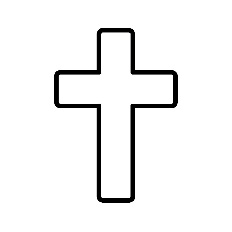 India                                                 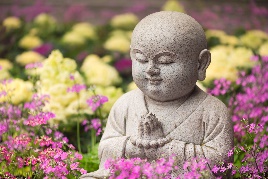 ChinaUAERussia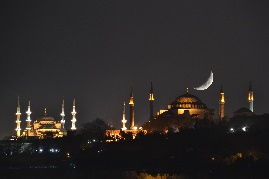 NepalSouth Korea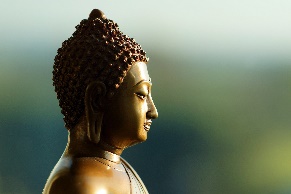 VietnamJapanIn Asia there are many different religions. Europe is less various in religion. Do you think individual countries should tolerate different religions? How do you understand the word tolerance?Do you tolerate different religions?Find out how many mosques and synagogues are in the Czech Republic.Why do we have mosques and synagogues in the Czech Republic? 